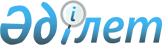 Об установлении ограничительных мероприятий
					
			Утративший силу
			
			
		
					Решение акима Сарыагашского района Туркестанской области от 30 марта 2022 года № 79. Зарегистрировано в Министерстве юстиции Республики Казахстан 18 апреля 2022 года № 27612. Утратило силу решением акима Сарыагашского района Туркестанской области от 19 мая 2022 года № 134
      Сноска. Утратило силу решением акима Сарыагашского района Туркестанской области от 19.05.2022 № 134 (вводится в действие со дня его первого официального опубликования).
      В соответствии с подпунктом 7) статьи 10-1 Закона Республики Казахстан "О ветеринарии", на основании представления главного государственного ветеринарно-санитарного инспектора Сарыагашского района от 9 марта 2022 года № 08-02-07/66 РЕШИЛ:
      1. Установить ограничительные мероприятия на территории улицы Намазбаева города Сарыагаш Сарыагашского района Туркестанской области, в связи с возникновением болезни орнитоз попугаев. 
      2. Контроль за исполнением настоящего решения оставляю за собой.
      3. Настоящее решение вводится в действие со дня его первого официального опубликования.
					© 2012. РГП на ПХВ «Институт законодательства и правовой информации Республики Казахстан» Министерства юстиции Республики Казахстан
				
      Аким города Сарыагаш

М. Доспулов
